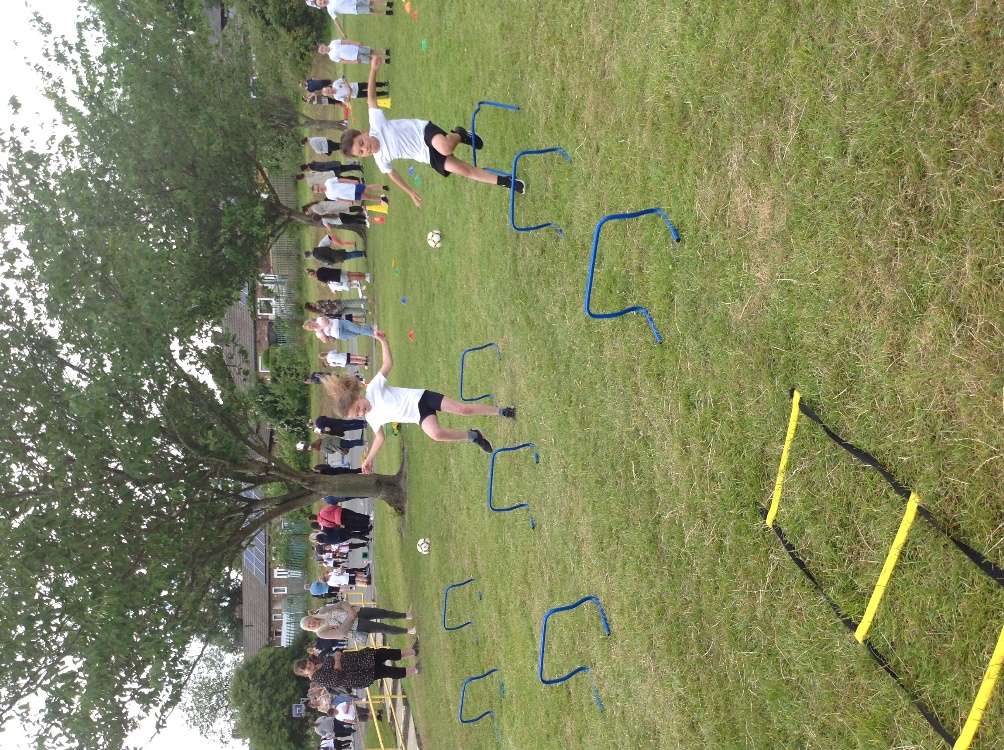 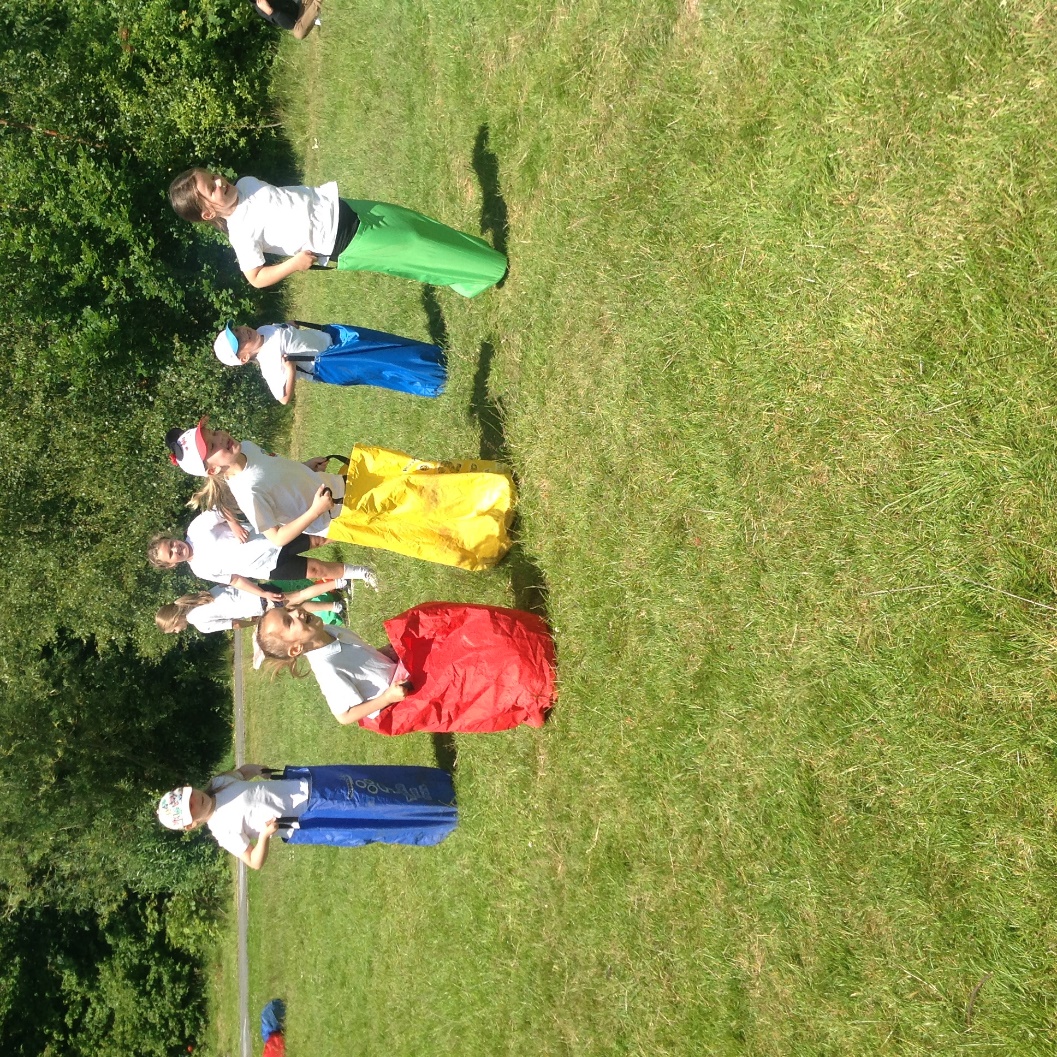 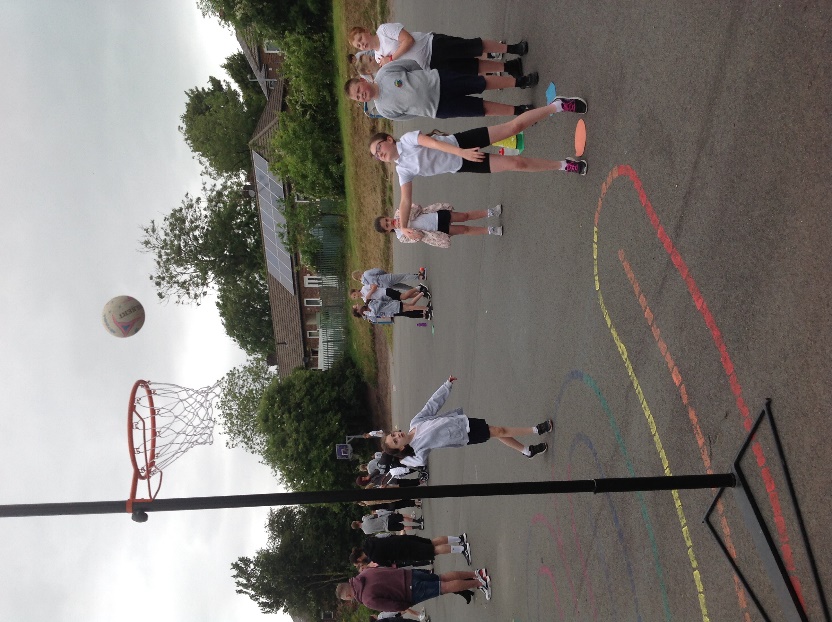 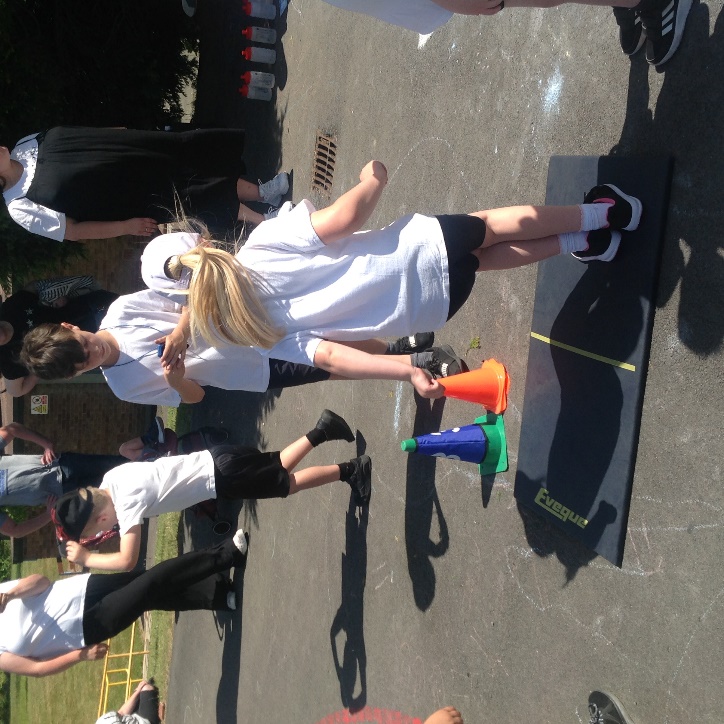 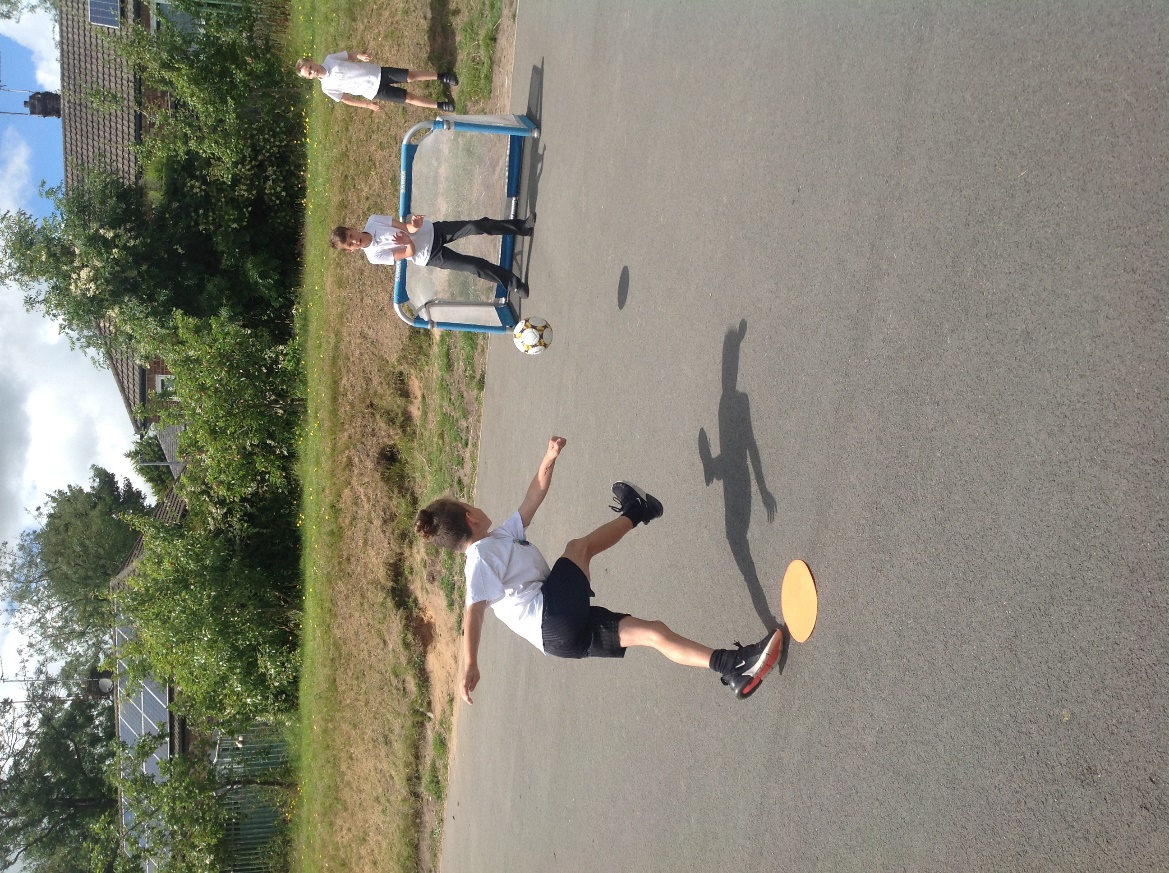 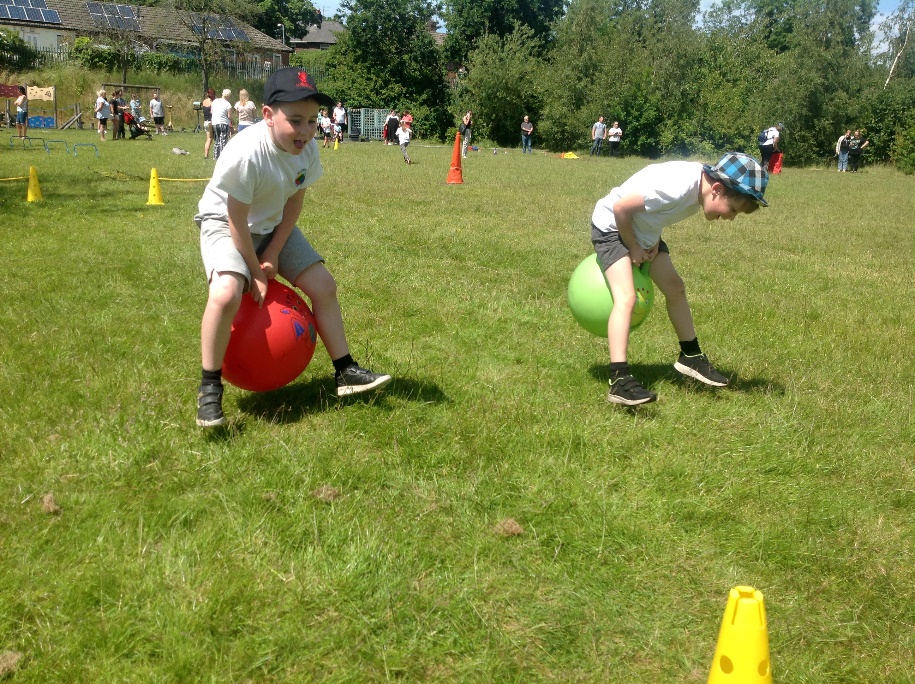                      Multi Skills Sports’ Days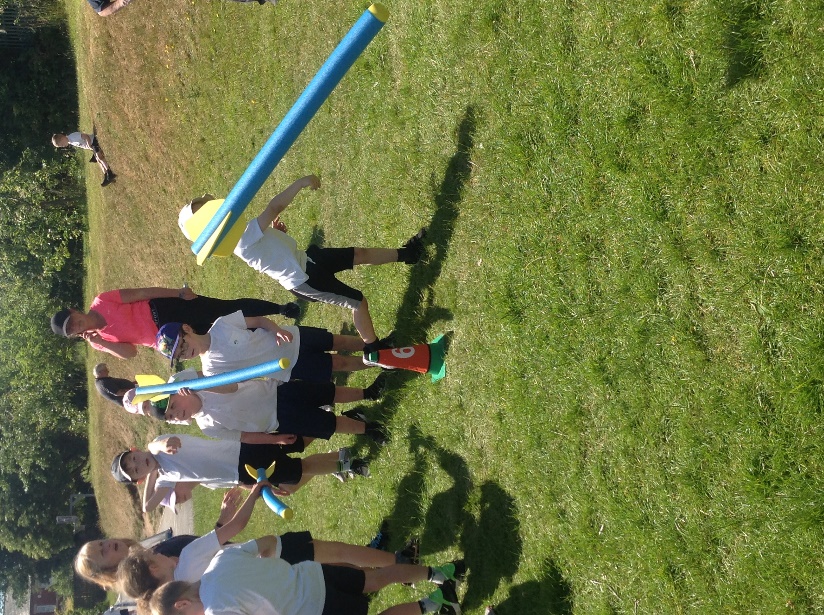 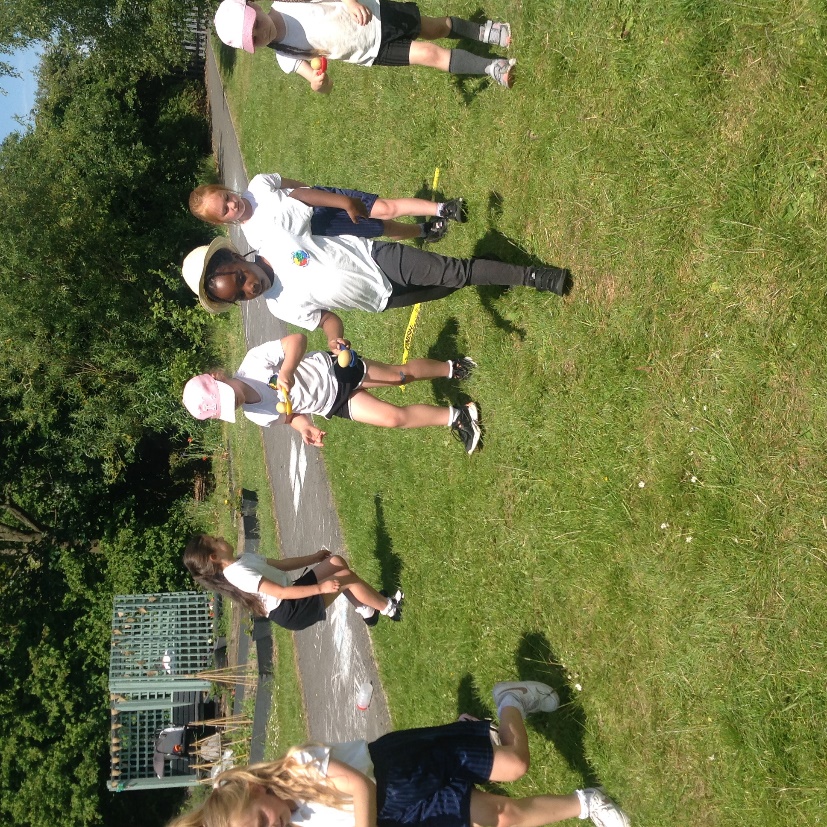 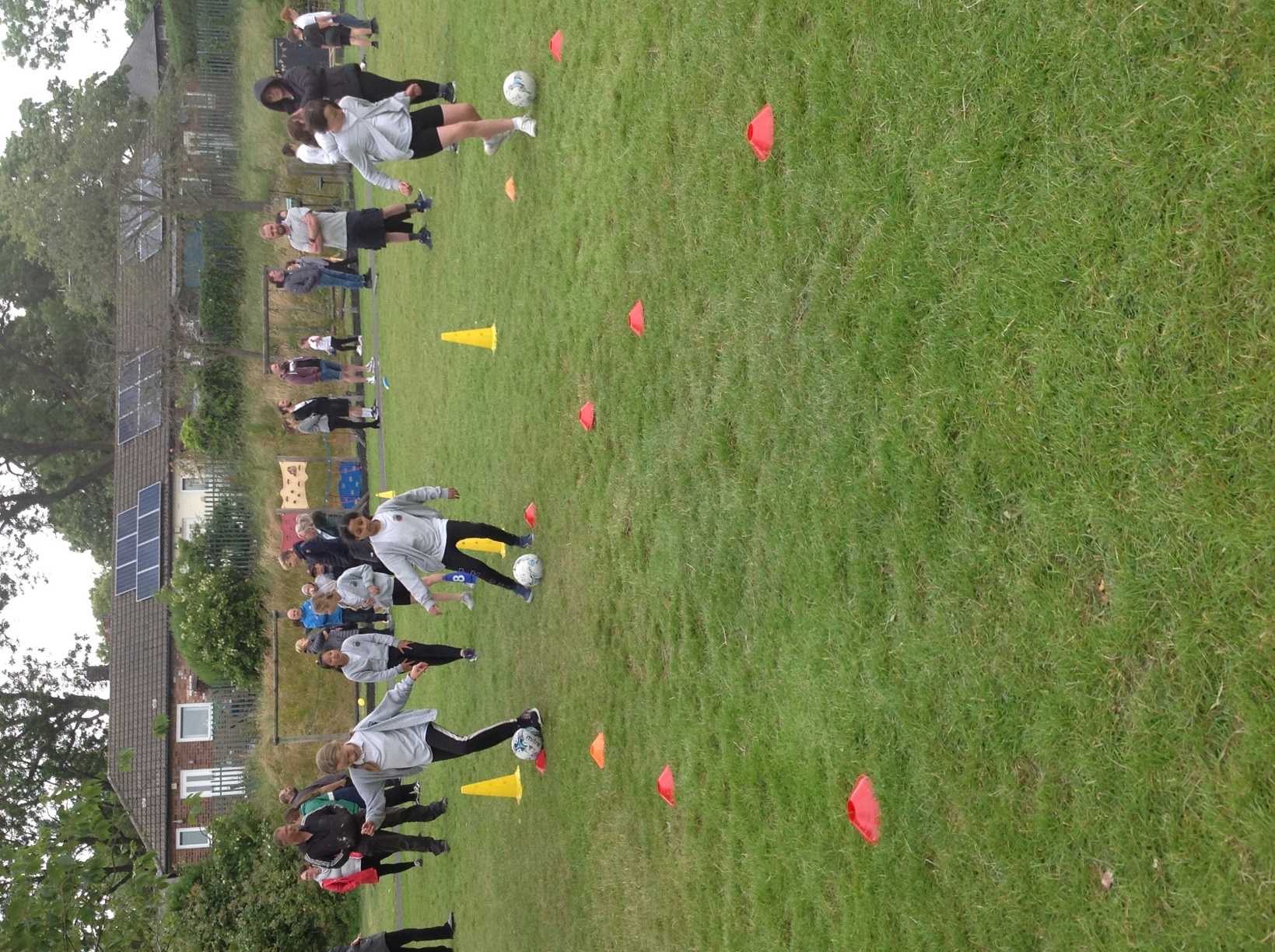 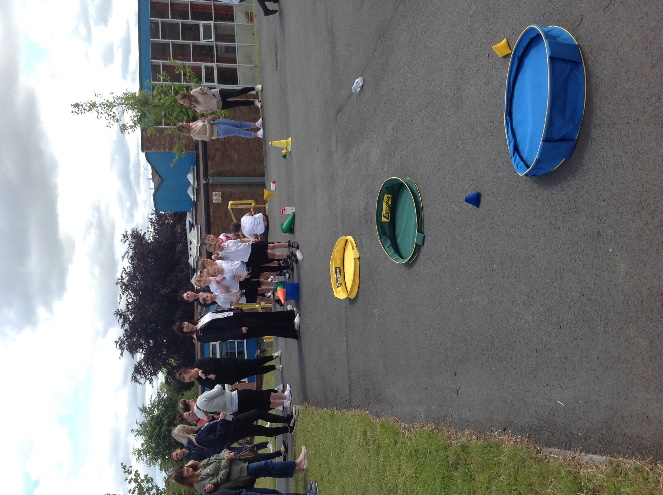 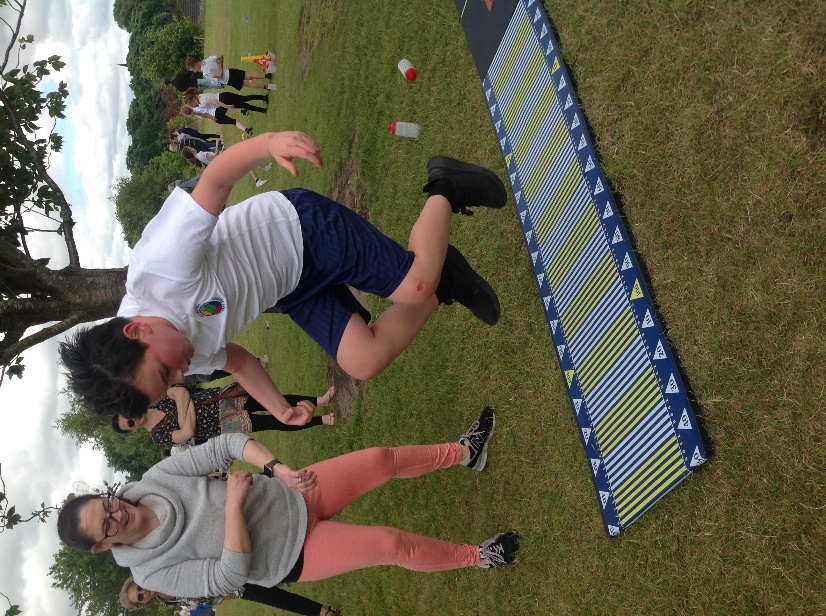 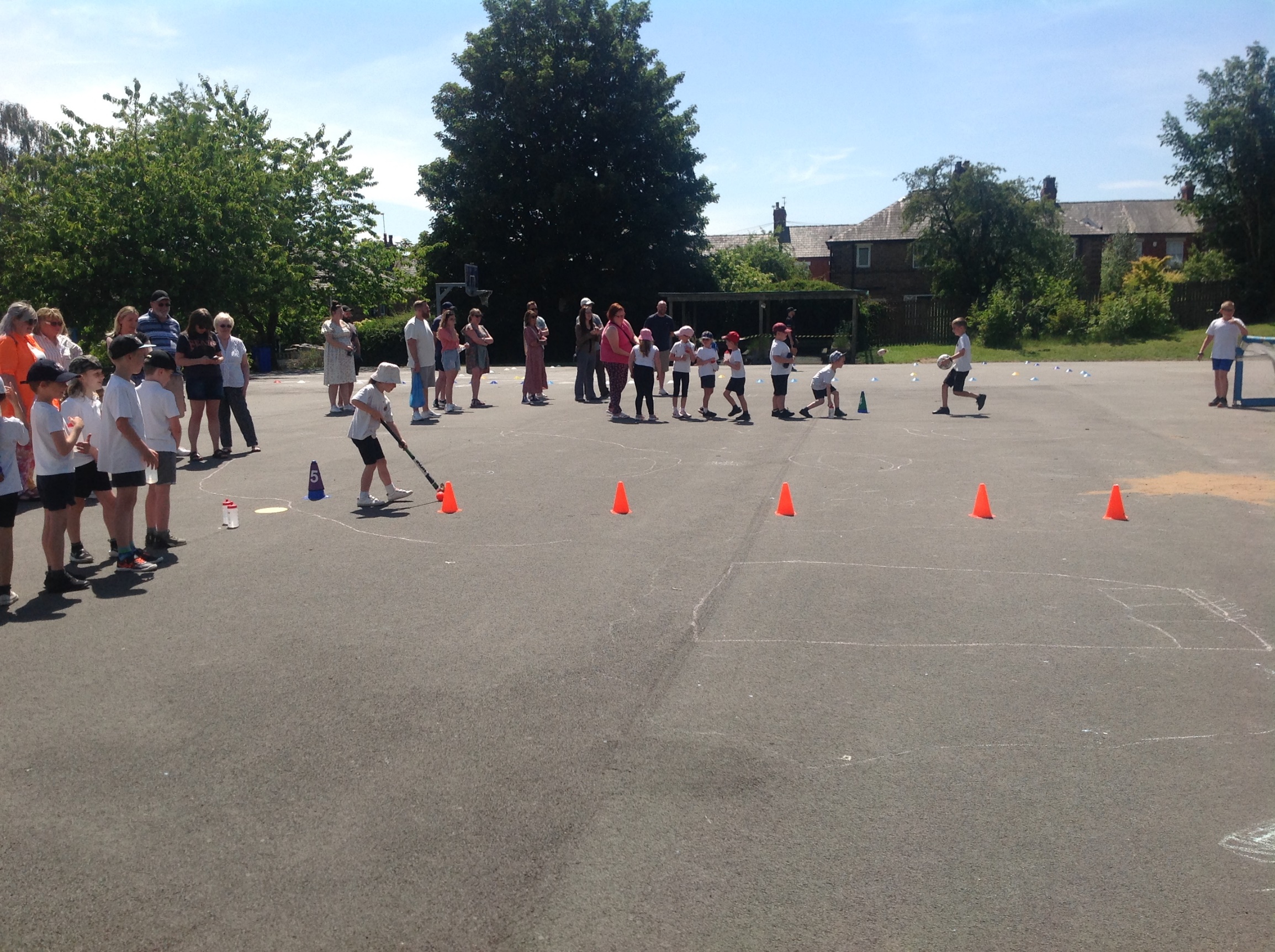 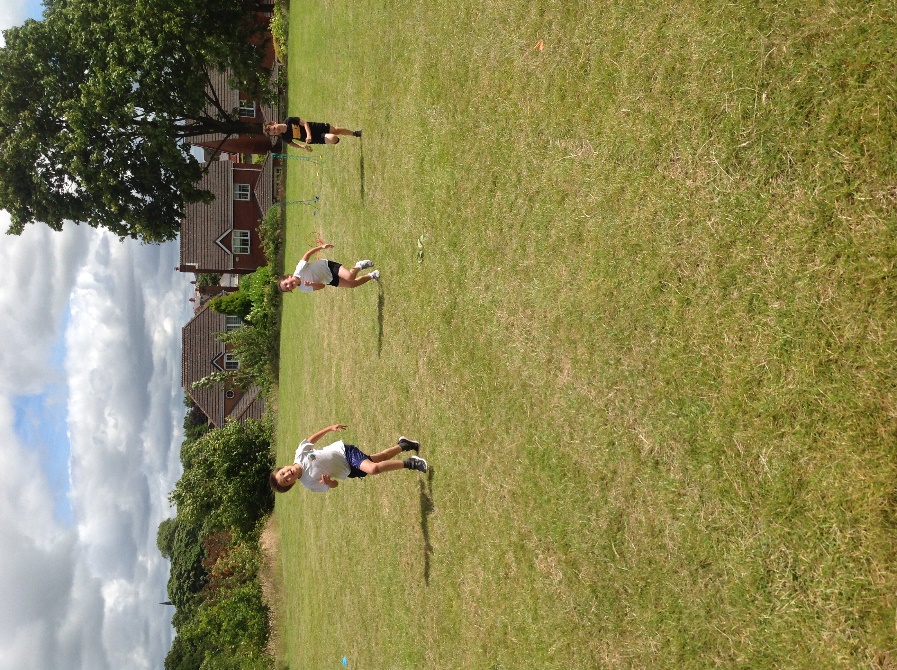 